Приложение 6. Творческие работы детей.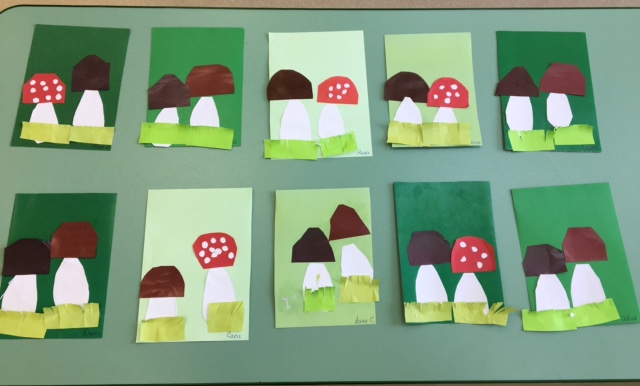 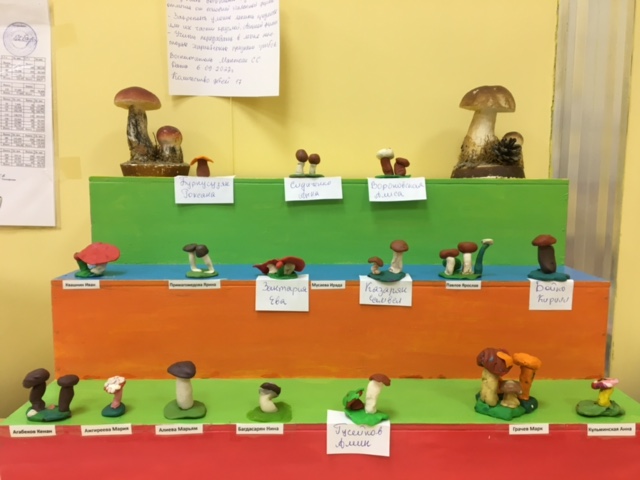 